2nd Annual Racine County 4-H “Friday Night Lights” Open Gymkhana ShowCome out and support the Racine County 4-H Horse and Pony Project for a fun filled night! June 9th -- Racine County Fairgrounds -- Start Time 5:30pm, Gates open at 3:30Class List: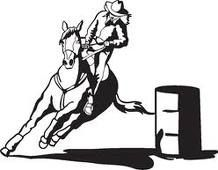 Open 2D PolesJr Poles*Sr Poles*Jr Key Race*Sr Key Race*Open 4D Barrels Jr Barrels*Sr Barrels*Jr Flag*Sr Flag*Jr LT Special*Sr LT Special*Jr Plug*Sr Plug** = 4-H classMUST PAY CASH$10 office fee per horse/rider combo includes entry into all 4-H/starred classes for current Racine County 4H  members$2 per 4-H/starred class for non membersOpen classes have a $15 entry fee, 100% payback through 3rd placeOpen arena until 5:00Age Divisions (as of January 1st):Jr  → 13 and underSr → 14-19 (Last year in 4-H)All 4H rules applyHelmets required for all ridersClosed-toe shoes required No alcohol allowed on groundsCopy of current coggins requiredNo dogsFood stand on groundsRacine County 4-H “Friday Night Lights” Open Gymkhana Show Entry FormLast Name:____________________ First Name:______________________________Horses Name: _________________________________________________________Address: _____________________________________________________________Phone: _______________________ Current 4-H Member:    𞠡 Yes     𞠡 NoIf yes, please list county and club name: ______________________________________Division and Current Age: ________________________________________________Classes Entered:1        2       3      4      5      6      7      8      9      10      11      12      13      14   ----------------------------------------------------------------------------------------------------------------------------Entry Fee: $10 per Horse/Rider Combo ………………………………………… $________Class Fees: $15 for each Open (Barrels and Poles)……………………………………………$________$2 per 4-H class *if non member* …………………………….......………………..$________								              Total Balance: $________Thank you for your support of the Racine County Horse and Pony Project!“Friday Night Lights” Open Gymkhana ShowIndividual Class Entry SlipName: _______________________________ Horses Name: ____________________________________________Class: ________________________ Division: __________________--------------------------------------------------------------------------------------------------------“Friday Night Lights” Open Gymkhana ShowIndividual Class Entry SlipName: _______________________________ Horses Name: ____________________________________________Class: ________________________ Division: __________________--------------------------------------------------------------------------------------------------------“Friday Night Lights” Open Gymkhana ShowIndividual Class Entry SlipName: _______________________________Horses Name: ____________________________________________Class: ________________________ Division: __________________--------------------------------------------------------------------------------------------------------“Friday Night Lights” Open Gymkhana ShowIndividual Class Entry SlipName: _______________________________ Horses Name: ____________________________________________Class: ________________________ Division: __________________--------------------------------------------------------------------------------------------------------